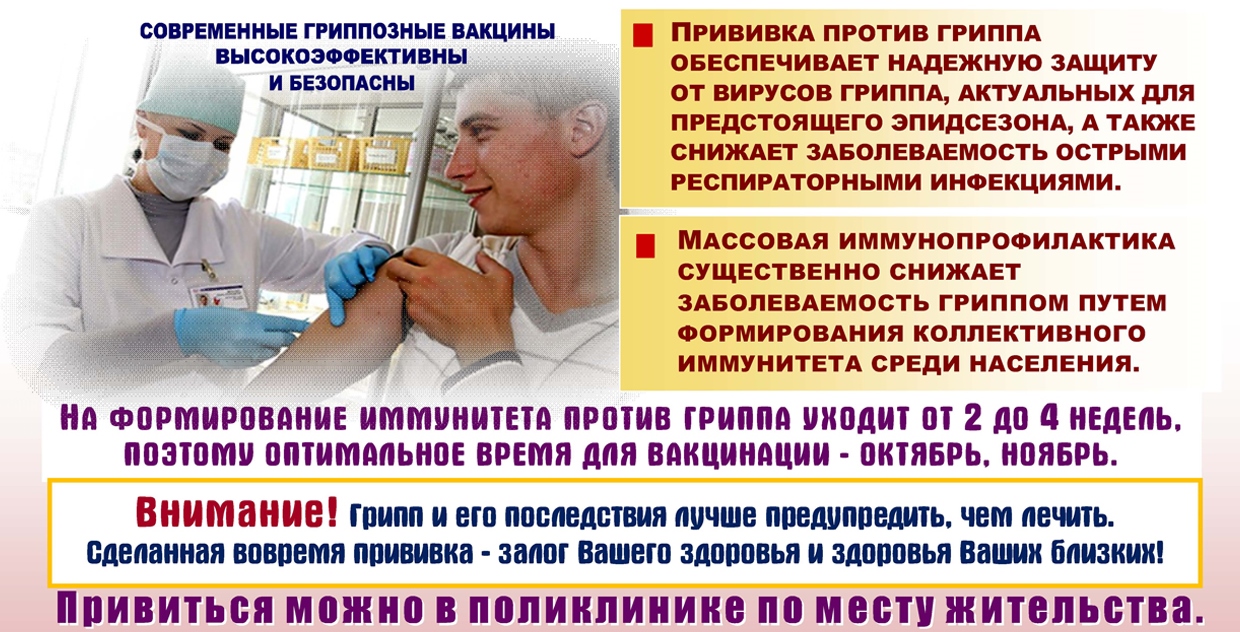 Прививки против гриппа: зачем? почему? кому?Каждую осень перед родителями встает вопрос: "Делать прививку против гриппа ребенку или нет?". Ведь решение о вакцинации ребенка родители должны принимать добровольно. Прививка от гриппа не входит в перечень плановых прививок, так как без учета индивидуальных особенностей организма прививать детей нельзя. Главным поводом для сомнений в необходимости прививки служит то, что многие родители не верят в эффективность действия вакцины. Мол, хоть и делали прививку в прошлом году, а защиты от гриппа никакой не было, ребенок все равно заболел!
Грипп   – это инфекционное заболевание, которое ежегодно поражает до 10-15% населения каждой страны. Вирус гриппа передается от человека к человеку очень легко и незаметно: при разговоре, кашле, чихании. Риск заболеть есть у каждого. Самый высокий риск распространения инфекции существует в детских коллективах.  

Чем опасен грипп?
Большинство из нас считает, что это достаточно безобидное заболевание. («Подумаешь – пару дней температура, головная боль, боль в мышцах?! Пройдет!»).
Но, к сожалению, грипп – это та инфекция, которая дает наибольшее количество осложнений. Попав в организм, вирус гриппа размножается, разрушая клетки легких и других органов с высокой скоростью. Развиваются такие осложнения как пневмония, бронхит, поражение сердечно-сосудистой и центральной нервной систем, почек и т.д. Именно эти осложнения и являются непосредственной причиной смерти после перенесенного гриппа.  
У детей высока также вероятность развития отита, приводящего к глухоте. Нередко перенесенное заболевание гриппом приводит к инвалидности.  
Организм здорового человека после перенесенного гриппа средней тяжести тратит столько сил, что это «стоит» ему одного года жизни.

Почему необходимо сделать прививку?  
Грипп – это заболевание, которое можно предотвратить. Наиболее эффективным, удобным и безопасным средством профилактики гриппа являются современные вакцины. Противогриппозные вакцины, применяемые в правильной дозе и в нужное время, защищают от заболевания гриппом до 80% детей и взрослых. Если даже привитый человек и заболеет гриппом, он защищен от тяжелых осложнений. Да и само заболевание протекает гораздо легче.  
Для иммунизации достаточно одной прививки, которую необходимо проводить до подъема заболеваемости, чтобы успел сформироваться прочный иммунитет, защищающий от гриппа. Обычно иммунитет формируется в течение двух-трех недель. Может ли вакцина нанести вред здоровью?
Многие родители отказываются ставить прививку от гриппа детям, считая, что вакцина может нанести вред здоровью, и от нее нет пользы. Это миф: на самом деле прививка неопасна и не вызывает осложнений, в крайнем случае может проявиться покраснение на коже в месте укола, которое проходит через 2-3 дня, или небольшое повышение температуры. Даже, если ребенок от кого-то заразится гриппом, болезнь будет протекать в легкой форме, без осложнений.

Почему надо ежегодно прививаться от гриппа?
Некоторые отказываются от прививки, считая, что действие прошлогодней вакцинации продолжается. На самом деле прививаться надо ежегодно по 2-м причинам:
• во-первых, состав вакцины меняется в зависимости от штамма вируса,  
• во-вторых, иммунитет от гриппа вырабатывается на срок от нескольких месяцев до года.  
Кому врачи рекомендуют сделать прививки против гриппа в первую очередь?  
• Во-первых, рекомендуется сформировать защиту против гриппа детям и взрослым, которые имеют такие факторы риска, как хронические заболевания легких, сердечно-сосудистой системы, врожденные или приобретенные иммунодефициты, сахарный диабет, заболевания почек, печени и т.д.  
• Во-вторых, важна вакцинация против гриппа лиц определенных профессий, которые общаются с большим количеством людей. Это медицинские работники, работники аптек, воспитатели и педагоги, работники коммунально-бытовой сферы, транспорта и т.д.
• В-третьих, целесообразно защитить от гриппа с помощью прививок детей, посещающих детские коллективы (школы и детские сады). Почему так важно прививать от гриппа детей? Ежегодно наибольшее количество случаев заболевания гриппом регистрируется среди детей. Заболевшие дети дольше выделяют вирус гриппа, чем взрослые. Более 90% госпитализированных по поводу гриппа – это дети (т.е. у них грипп протекает наиболее тяжело и требует лечения в стационаре).
Продолжительность заболевания у детей значительно больше, чем у взрослых. Наиболее высокий риск заражения гриппом существует у детей, посещающих детские коллективы (детские сады, школы). Заболевшие дети «приносят» вирус гриппа в семью, заражая других членов семьи. С целью защиты детей раннего возраста (особенно детей в возрасте до 6 месяцев, защита которых не может быть обеспечена с помощью вакцинации), целесообразно привить против гриппа всех лиц, тесно контактирующих с ребенком (в т.ч. и кормящих матерей).